Publicado en Madrid el 12/08/2019 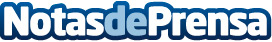 5 consejos de smöoy para para hidratarse si se trabaja en agostoLa llegada de la segunda quincena del mes de agosto trae consigo la vuelta al trabajo de las vacaciones de muchos profesionales. Se acerca el inicio del curso y desde smöoy, la cadena líder de yogur helado en España, se proponen unas recomendaciones para hidratarse mientras se está trabajandoDatos de contacto:José Antonio Tovar Gutiérrez605065567Nota de prensa publicada en: https://www.notasdeprensa.es/5-consejos-de-smooy-para-para-hidratarse-si-se Categorias: Medicina Nutrición Sociedad Ocio para niños Cursos http://www.notasdeprensa.es